
CYCLE RCT 90-Day Follow-Up – Call Log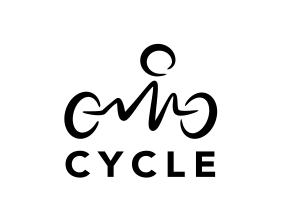 Patient ID

Call Attempts
E-mail/Mail Attempts
Additional pages can be attached to this log if necessary.Call #1Date:Date:Time:Time:Call #1 Home Cell Other Alternate ContactCall #1Voicemail Left                     Yes        NoVoicemail Left                     Yes        NoVoicemail Left                     Yes        NoVoicemail Left                     Yes        NoCall #1Interview Completed         Yes        No   Interview Completed         Yes        No   Interview Completed         Yes        No   Interview Completed         Yes        No   Call #1Comments:
Comments:
Comments:
Comments:
Call #1
Caller Initials: ________
Caller Initials: ________
Caller Initials: ________
Caller Initials: ________Call #2Date:Date:Time:Time:Call #2 Home Cell Other Alternate ContactCall #2Voicemail Left                     Yes        NoVoicemail Left                     Yes        NoVoicemail Left                     Yes        NoVoicemail Left                     Yes        NoCall #2Interview Completed         Yes        No   Interview Completed         Yes        No   Interview Completed         Yes        No   Interview Completed         Yes        No   Call #2Comments:
Comments:
Comments:
Comments:
Call #2
Caller Initials: ________
Caller Initials: ________
Caller Initials: ________
Caller Initials: ________Call #3Date:Date:Time:Time:Call #3 Home Cell Other Alternate ContactCall #3Voicemail Left                     Yes        NoVoicemail Left                     Yes        NoVoicemail Left                     Yes        NoVoicemail Left                     Yes        NoCall #3Interview Completed         Yes        No   Interview Completed         Yes        No   Interview Completed         Yes        No   Interview Completed         Yes        No   Call #3Comments:
Comments:
Comments:
Comments:
Call #3
Caller Initials: ________
Caller Initials: ________
Caller Initials: ________
Caller Initials: ________Call #4Date:Date:Time:Time:Call #4 Home Cell Other Alternate ContactCall #4Voicemail Left                     Yes        NoVoicemail Left                     Yes        NoVoicemail Left                     Yes        NoVoicemail Left                     Yes        NoCall #4Interview Completed         Yes        No   Interview Completed         Yes        No   Interview Completed         Yes        No   Interview Completed         Yes        No   Call #4Comments:
Comments:
Comments:
Comments:
Call #4
Caller Initials: ________
Caller Initials: ________
Caller Initials: ________
Caller Initials: ________Call #5Date:Date:Time:Time:Call #5 Home Cell Other Alternate ContactCall #5Voicemail Left                     Yes        NoVoicemail Left                     Yes        NoVoicemail Left                     Yes        NoVoicemail Left                     Yes        NoCall #5Interview Completed         Yes        No   Interview Completed         Yes        No   Interview Completed         Yes        No   Interview Completed         Yes        No   Call #5Comments:
Comments:
Comments:
Comments:
Call #5
Caller Initials: ________
Caller Initials: ________
Caller Initials: ________
Caller Initials: ________Call #6Date:Date:Time:Time:Call #6 Home Cell Other Alternate ContactCall #6Voicemail Left                     Yes        NoVoicemail Left                     Yes        NoVoicemail Left                     Yes        NoVoicemail Left                     Yes        NoCall #6Interview Completed         Yes        No   Interview Completed         Yes        No   Interview Completed         Yes        No   Interview Completed         Yes        No   Call #6Comments:
Comments:
Comments:
Comments:
Call #6
Caller Initials: ________
Caller Initials: ________
Caller Initials: ________
Caller Initials: ________Call #7Date:Date:Time:Time:Call #7 Home Cell Other Alternate ContactCall #7Voicemail Left                     Yes        NoVoicemail Left                     Yes        NoVoicemail Left                     Yes        NoVoicemail Left                     Yes        NoCall #7Interview Completed         Yes        No   Interview Completed         Yes        No   Interview Completed         Yes        No   Interview Completed         Yes        No   Call #7Comments:
Comments:
Comments:
Comments:
Call #7
Caller Initials: ________
Caller Initials: ________
Caller Initials: ________
Caller Initials: ________Date:Comments:
                                                                                                                                   Initials: ________Date:Comments:

                                                                                                                                   Initials: ________Date:Comments:
                                                                                                                                   Initials: ________